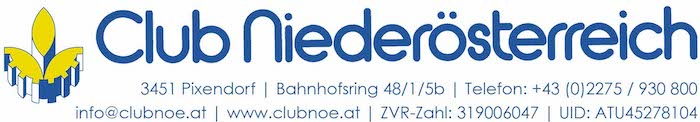 Pixendorf, 19. Dezember 2022Raiffeisen und Club Niederösterreich lassen Weihnachten als Fest der Nächstenliebe spürbar werden50.000 Euro-Spende der Raiffeisen-Holding Niederösterreich-Wien für zehn schwer geprüfte niederösterreichische Familien – Fußballer, Fußballgolfer und Golferrunde des Club Niederösterreich setzten ebenfalls ein deutliches Zeichen der Nächstenliebe und übergaben zusätzliche 5.000 Euro an zwei weitere Familien. „Seit seiner Gründung vor 42 Jahren zählt es zu den Hauptanliegen des Club Niederösterreich, Menschen in schwierigen und leidvollen Lebenssituationen beizustehen. Eine Hilfe, zu der der Club aber nur durch die großzügige Unterstützung von Organisationen wie der Raiffeisenfamilie, die seit 2003 in der Adventzeit mit einem großen Spendenscheck aufwartet, in der Lage ist. Dass sich einmal mehr die Club Niederösterreich-Sportler ebenfalls als großzügige ‚Christkinder’ einstellen, freut mich ganz besonders“, betonten Präsident Paul Nemecek und Geschäftsführerin Theres Friewald-Hofbauer, beide Club Niederösterreich, bei der Spendenübergabe im St. Pöltner Landhaus. Generaldirektor Michael Höllerer von der Raiffeisenlandesbank Niederösterreich-Wien ergänzte: „Es ist uns allen, den MitarbeiterInnen in den Banken und in der Holding, ein Herzensanliegen, Solidarität zu zeigen und Menschen in Not zu unterstützen. Wir können damit zwar Ihr Leid nicht aufwiegen, aber zumindest zur leichteren Bewältigung Ihres Alltages einen Beitrag leisten. Unser Dank gilt dem Club Niederösterreich, der dafür Sorge trägt, dass unsere Spende jene Menschen erreicht, die unserer Hilfe am meisten bedürfen.“ Landeshauptfrau Johanna Mikl-Leitner, die gemeinsam mit Michael Höllerer, den Club Niederösterreich-Benefiz-Sportlern Toni Pfeffer und Volker Piesczek sowie Paul Nemecek und Theres Friewald-Hofbauer die Spenden an zwölf Familien aus dem niederösterreichischen ländlichen Raum übergab, dankte dem Club Niederösterreich und Raiffeisen für ihr soziales Engagement: „Bei uns in Niederösterreich hat es lange Tradition, Familien in Not zu unterstützen. Das zeigen nicht nur tausende Menschen in unserem Land, die tagtäglich das Miteinander über das Gegeneinander stellen. Sondern auch diese liebgewonnene Charity des Club Niederösterreich und der Raiffeisenfamilie. Danke für dieses großartige Engagement, aus dem viele Menschen in der Weihnachtszeit Kraft und Mut am Weg nach vorne schöpfen.“ Rückfragehinweis: Theres Friewald-Hofbauer | friewald@clubnoe.at | 02275/930803451 Pixendorf, Bahnhofsring 48/1/5b | www.clubnoe.at